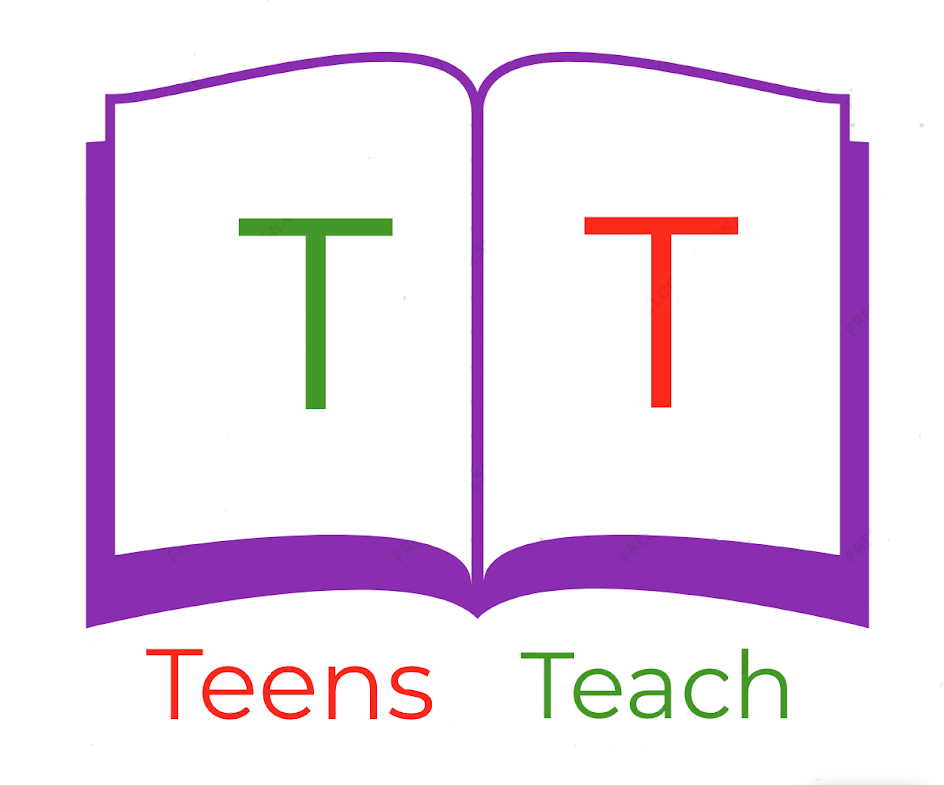 Jugendliche unterrichten Deutsch und mehrFill in the blanks:1.	Active: I was buying a cake.Passive: _____________________2.	Active: _____________________Passive: The house was sold by you.3.	Active: We were sleeping on the bed.Passive: _____________________4.	Active: They were sitting on the chairs.Passive: _____________________5.	Active: You were taking the picture.Passive: _____________________6.	Active: I was eating the fruitPassive: _____________________7.	Active: _____________________Passive: The ball was thrown by us.8.	Active: The warrior was attacking the castlePassive: _____________________